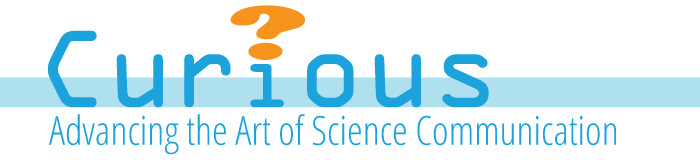 CALL FOR CURIOUS, CREATIVE HIGH SCHOOL SCIENCE WRITERSBetween March 1 and April 1, 2014, curiousYOUNGwriters (cYw) is accepting applications from new student authors/storytellers. Encourage your student to apply for this unique online publishing opportunity.curiousYOUNGwriters (cYw) is an innovative high school science collaborative that is located at the intersection of science, technology, engineering, mathematics and ART (steAm).  Read all about it: www.curiousyoungwriters.orgWorking with multi-functional creative transfer teams, students research, write and publish compelling digital stories featuring unusual animal models that are helping to solve some enduring medical mysteries. Hosted by States United for Biomedical Research (SUBR) and endorsed by The Biology Teachers Association of New Jersey (BTANJ), the cYw Faculty Advisory Board is comprised of biology and language arts teachers who share a passion for research and teaching.cYw will hold its first high school science writer’s forum and training for selected applicants on May 17 at Monmouth University. Participation is mandatory.Benefits of being a cYw author: Publication in a credible moderated digital platform   An enhanced portfolio Strengthened critical thinking inquiry-based skillsMarketable science communication skills Stipend and Certificate upon posting of storyAssociation with an online community of trusted science communicators Find the student author application at: http://www.curiousyoungwriters.org/for-writers/ APPLICATION PERIOD: March 1-April 1, 2014Please download and share this flyer with colleagues and students.Questions should be directed to the cYw Program Coordinator at: questionsforcuriouswriters@gmail.com	